MEMORANDUM  DEPARTMENT OF TRANSPORTATIONProject Development Branch, Standards and Specifications Unit(303)757-9474FAX (303)757-9820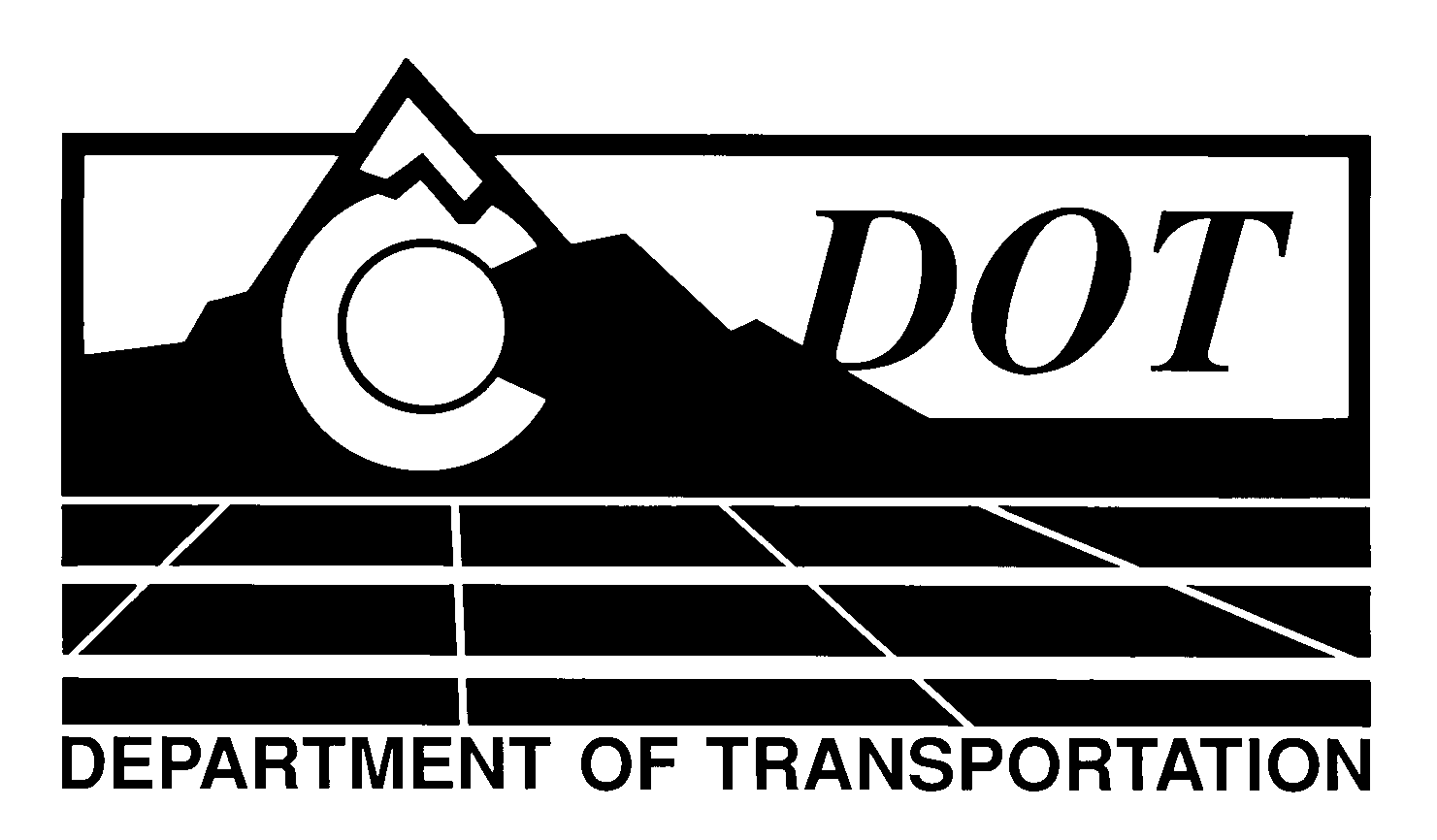 DATE:	May 2, 2013TO:	All Holders of Standard Special Provisions	FROM:	Larry Brinck, Standards and Specifications EngineerSUBJECT:	Revision of Section 601, Depositing Concrete Under WaterThe attached document is a new standard special provision, Revision of Section 601, Depositing Concrete Under Water.  This new standard special provision is 1 page long.  It is to be used in projects having concrete construction under water.  The use of this standard special provision becomes mandatory on projects advertised on or after May 30, 2013.  You may use this new standard special provision in projects before this date.This new standard removes the requirement that an additional 25 percent of cement be used when placing under water.Those of you who keep books of Standard Special Provisions should add this new special provision to your file.  The CDOT Construction Specifications web site has been updated to reflect the issuance of this and other special provisions.For your convenience, however, you will find this new standard special provision and other special provisions that have been issued effective this date in one place on the web site: http://www.coloradodot.info/business/designsupport/construction-specifications/2011-Specs/recently-issued-special-provisionsIf you have any questions or comments, please contact this office.LB/msAttachmentsDistribution: Per distribution list